华北电力大学图书馆Scopus被引前1%论文检索证明论文作者: Ding, Zhaohao论文发表年限: 2021检索数据库: Scopus检索结果（篇）: 1 论文标题:Mobility-Aware Charging Scheduling for Shared On-Demand Electric Vehicle Fleet Using Deep Reinforcement Learning 在Scopus数据库中该论文的被引情况属于全球前 1% 的论文。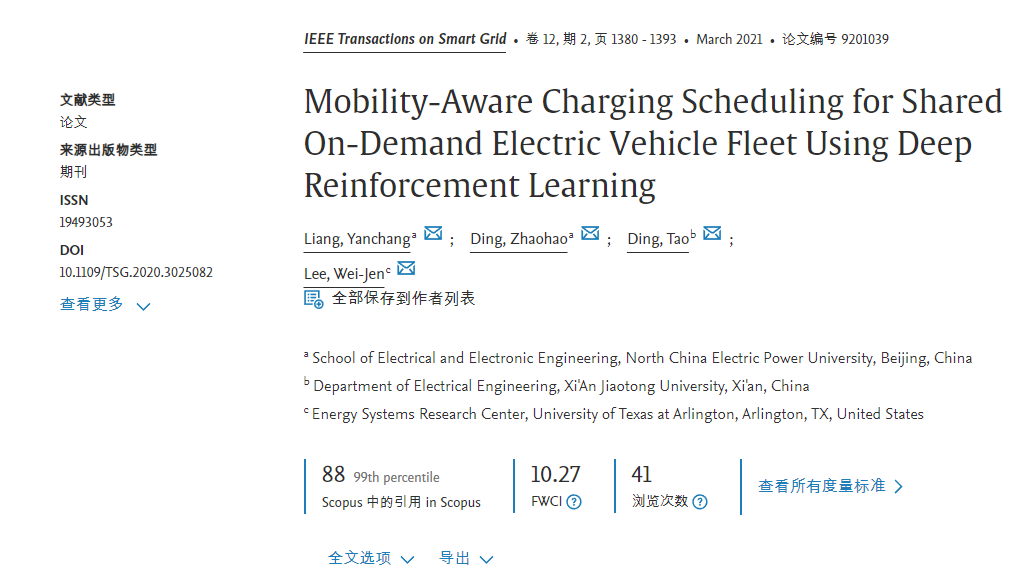 检索报告人:                                       华北电力大学图书馆2024年2月25日                                                      